The Year of St. Joseph 2021Mass at 11am will be Broadcast on our Facebook Page   The outside speaker will be in operation if you wish to listen to the mass on the grounds.   Special Thanks to Cathy / Nora for operating the live broadcast on Facebook and to Shelly for the beautiful selection of music and hymns.   23rd Sunday in Ordinary TimeSat 5pm        Ballymunnelly Church – Memorial MassSat 8pm        Neil, Kathleen Leneghan (Doona)Sun 11am     People of the ParishThur 10am   People of the ParishFri  10am      Mass all WelcomeSat 12pm      Ballymunnelly Church, memorial mass, Anna McManamon,                       Bellacorick. Her ashes will be interred after mass.24rd Sunday in Ordinary TimeSat 8pm        Kathleen McGowan (6th Ann) KildunSun 11am     First Holy Communion: Alyssa Walsh, John Lynch,                        Nessa Hough, Iarlaith Shanahan and Maisy McDowall                       Following our Communion Mass; Baby Harry will be                       baptised; Parents Seán and HanoriaGuidelines for your safe return to the Church. (Please study carefully)From the 6th Sept all religious ceremonies can proceed with 50% of church capacity.  Masks will still be required and hands sanitised before entry. A box near the main door is provided for your church collections. No offertory collection. A second steward will direct you to the available seat.  There will be no movement within the Church from entering to exiting in order to minimise risk.  Holy Communion will be distributed on the hand only at the end of mass. When you receive communion you will exit the church through the side doors. All masses are to be booked by telephone only. Sacristy available only to Fr. Chris.Sanitising the Church.  Next Friday, Glan Assured will take care of the church. Bernie S and Group B  will take care of the church the following week.  If you are free at 7.30pm Friday week, you are very welcome to come and help.  TFI Local-Link-Mayo services are currently operating at  100% capacity but Pre booking is recommended.  Contact 094 900 5150 or visit https://locallinkmayo.ie/time-table/ for more information about services in the area.                                                                                                                          The Newman Institute will be running a Foundation Counselling course this Autumn.  It is One-Year and Part-Time, and begins on Oct 7th for 26 weeks.  Cost is 1200Euro and can be paid by instalments. Contact reception@newman.ie or phone 096-72066.  More information on the Church Notice Board. Western Care Association’s Annual Door To Door Collection is now taking place during the month of September.  To donate, find us on Facebook "Western Care Association" or on www.idonate.ie/wcadoor or find the link on our website (www.westerncare.com) and make your donation. If you would like to donate in any other way, (Cheque, Postal Order or Bank Transfer) we would be very happy to talk to you. Please contact Teresa Ward on 094 90 29174 or 087 246 7857 or email: tward@westerncare.com. Your support is greatly appreciated.Anam Cara would like to invite yo to join us for an online Bereavement Information and Support Evening taking place 16th September at 7pm. This events will give you an opportunity to hear a bereavement professional talk about the difficult challenges and many milestones grieving a child of any age has on you and your family. If you would like to join us please register here https://bit.ly/3Dzyphc or contact us on info@anamcara.ie or 085 288 8888Guided Pilgrimages on the Lough Derg Pilgrim Path will be offered on Sunday 11th, Wednesday 15th, Saturday 18th & Sunday 26th September and Sunday 3rd October, with Mass outdoors, weather permitting.  The full route is a 12km loop, with a shorter 8km option.   Advance booking is essential.  For further information email info@loughderg.org  or telephone 0(0353) 71 9861518.  www.loughderg.org     Lough Derg Pilgrim Path, Pettigo, Co Donegal.  F94 N289Áras Inis Gluaire (Erris Arts Centre) have launched a unique fundraiser in order to raise much-needed funds for the not-for-profit community-based company, who host a variety of arts, cultural and educational activities for people living, studying and working in Erris – a EuroMillions Super Syndicate! This syndicate is capped at 300 shares - it is a rare and exceptional opportunity to potentially win a share of a fortune! Membership of the syndicate is already selling fast. To become a member, or to find out more, log onto www.arasinisgluaire.ie or call 097 81079.Affordable Live-in Homecare provides live in carers for the elderly in your area. If you are looking for a live-in carer for your relative, please call Eileen or Tom today on 087 991 6791 or 087 744 0729.  Our website is www.alhomecare.ieReligious Catholic TV Channel – SKY EWTN Channel-589 – Daily Mass, Rosary, Reflections, Meditations.                                                          Free online Living Well Programme – next programmes commences on (Limited places) Thursday 9th of September. Please contact Liam Gildea on 087 349 0393 or by email at liam.gildea@mayocil.ieKeeping Children Safe:  The Diocese of Killala is fully committed to keeping children safe. If you have any concerns around their safety in any circumstance please contact;The Diocesan Liaison Person – Confidential No - 087 1003554.  (Please see more information on the notice board).Supplementary Pages for Online:Free online Living Well Programme – next programmes commences on (Limited places) Thursday 9th of SeptemberMonday 13th of SeptemberTuesday 21st of SeptemberWednesday 29th of September If you are living with a long term heath condition you may be interested in doing the ‘Living Well’ Programme’. This is a six week programme delivered in 2.5 hour weekly. You must register in advance as places are limited to 10/12 participants.  Please contact Liam Gildea on 087 349 0393 or by email at liam.gildea@mayocil.ieReminder for everyone to register for their vaccine   We would like to remind all to register for their COVID-19 vaccine through the HSE’s online registration system or on the phone with HSELive  Everyone in is now eligible to register:  A Chance of a Fortune!Have you an interest in working with people with a learning disability and / or autism?? Western Care Association are recruiting Relief Staff to work in our Services based across Co. Mayo.  For further information please visit our website at www.westerncare.com or email hr@westerncare.comReminder for everyone to register for their vaccine   We would like to remind all to register for their COVID-19 vaccine through the HSE’s online registration system or on the phone with HSELive  Everyone in is now eligible to register:  If someone is finding it difficult to go online and register or they can ring HSELive for support on 1850 24 1850 or 01 240 8787 from 8am to 8pm, 7 days.  If a person doesn’t have a PPSN they can register on the phone with HSElive.   Once registered the person will receive their vaccine appointment for the COVID-19 AstraZeneca vaccine.  If a person is deaf or hard of hearing, they can text HSELive on 086 1800 661 to register for your vaccinationCovid-19 Collect and Deliver Service:  Helping people to stay at home is the new role of Local Link Mayo rural transport services.  Local Link Mayo is offering a collect and deliver service in existing Local Link routes throughout Mayo from pharmacies and local shops, delivering shopping and critical medical supplies to the elderly, the vulnerable and sick.  If your need of such support or know someone who does, contact Local Link Mayo on 094 900 5150 between 9:00am and 5:00pm (M-F) or email mayo@locallink.ieKeeping Children Safe:  The Diocese of Killala is fully committed to keeping children safe. If you have any concerns around their safety in any circumstance please contact The Diocesan Liaison Person – Confidential No - 087 1003554. (Please see more information on the notice board).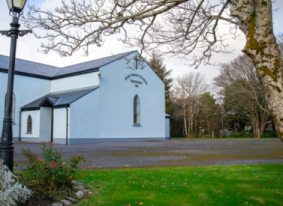 Church of the Holy Family, BallycroyMass Centre - National School - InnisbiggleChristopher J. Ginnelly(098) 49 134 (086) 89 33 278ballycroyparish@gmail.comJames M Cribben, Geesala (087) 64 69 0165st –  12th  Sept 2021www.ballycroyparish.ieFree Training! Enrolling Now:    If you struggled at school, have been long term unemployed, are recovering from or living with an illness or would benefit from extra support, the National Learning Network could be for you. We offer the expertise and time to enable people to flourish. QQI courses include: IT & Business Skills (home and centre based), Sports and Gym Instructor Studies, Fast Track to Employment and more. If you are registered with the DEASP you could be entitled to the free training, Continuous enrolment, payments are protected and people under 26 could gain extra training allowance. Contact: Castlebar@nln.ie; (094) 9022770; Breaffy Road, Castlebar, or see our website www.nln.ie. 